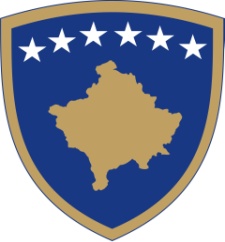 Republika e KosovësRepublika Kosova-Republic of KosovoQeveria - Vlada - GovernmentZyra e Kryeministrit- Kancelarija  Premijera-Office Of The Prime MinisterSekretari i Përgjithshëm-Generalni  Sekretar- Secretary GeneralNa osnovu člana 59. stav 5. Zakona br. 03/L-163 o rudnicima i mineralima, izmenjenog i dopunjenog Zakonom br. 04/L-158, proglašenog Dekretom predsednika Republike Kosovo od 25. septembra 2010. godine, da se identifikuju i intervjuišu kandidati za Odbor Nezavisne komisije za rudnike i minerale, generalni sekretar Kancelarije premijera, objavljuje:KONKURSZa sledeće pozicije:Četiri (4) kandidata za članove odbora Nezavisne komisije za rudnike i minerale.KVALIFIKACIJA I PROFESIONALNA PRIKLADNOSTDa bi jedan kandidat bio izabran za člana Odbora Nezavisne komisije za rudnike i minerale mora da ima važeću univerzitetsku diplomu na Akreditovanom univerzitetu i najmanje pet (5) godina kvalitetnog profesionalnog radnog iskustva iz geologije, rudarstva, inžinjeringa, tržišne ekonomije, menadžmenta, računovodstva ili prava. Najmanje tri (3) člana odbora NKRM  moraju imati značajno iskustvo u geologiji ili rudarstvu.Skupština Kosova ne može imenovati ni jedno lice ili da nastavi da deluje kao član odbora NKRM ​​ako:• Ima bilo koji neposredni ili indirektni imovinski ili komercijalni interes ili drugi novčani interes od osobe koja se angažuje ili se namerava da se angažuje nekom aktivnošću koja je uređena ovim zakonom;• Postoje i drugi sukobi interesa od kojih se opravdano očekuje da će ometati njegove/ njene sposobnost da redovno, objektivno i nepristrasno izvršava svoje dužnosti u Odboru NKRM-e;• Nadležni sud je utvrdio da je u poslednjih deset godina pre njegovog  predlaganja je počinio krivično delo po zakonu Kosova ili zakonu bilo koje druge jurisdikcije;• Utvrđeno je od strane nadležnog suda, administrativne agencije ili izbornog tela za sprovođenje standarda profesionalnog ponašanja da je u poslednjih deset godina pre njegovog / njenog predlaganja on / ona u svom angažovanju neprofesionalno ponašao /la;• je politički imenovani zvaničnik , ili• je aktivan član neke političke stranke, ima visoki mandat / poziciju unutar političke stranke ili zauzima drugu visoku javnu poziciju u okviru javne vlasti;USLOVIKandidati koji se kandiduju za članove Odbora Nezavisne komisije zaRudnike  i minerale takođe moraju ispunjavati sledeće opšte uslove da:• nije osuđivan  i nije pod istragom od strane nekog nadležnog suda;• nije prekršio etički kodeks ili standarde profesionalnog ponašanja, izuzevako je takvu kaznu izmenio sud ili drugi žalbeni organ;• nije izvršio materijalne prevare pod bilo kakvom izjavom pod zakletvom;• nije bio na menadžerskom položaju nijedne kompanije koja je bankrotiralau poslednjih deset (10) godina.OPŠTE INFORMACIJE ZA KANDIDATE U VEZI SA POSTUPKOM KONKURISANJAKandidati za članove odbora  Nezavisne komisije za rudnike i minerale trebaju dostaviti sledeča dokumenta: CV Motivaciono pismo Izjavu pod zakletvom i izjavu BDO (koji se popunjava u trenutku predaje  dokumentacije)Predviđenu  dokumentaciju  u uslovima zapošljavanja (dokazi o stručnoj  kvalifikaciji, kao i izjave penzijskog fonda – trust,  radnom iskustvu); Uverrenje  (dokaz) koje dokazuje da nije pod istragomDržavljanin Kosova (kopija pasoša ili lične karte)Popunjena i potpisana kontrolna lista koja pokazuje koje osnovne i poželjne kriterijume kandidat ispunjava, kao i detalje o svim višim pozicijama koje je on / ona vodio. Kontrolni spisak možete preuzeti na donjem linkuhttp://kryeministri-ks.netAplikant prilikom konkurisanja treba da  pripremi izjavu pod zakletvom u kojoj  izjavljuje  da on/ona ispunjava uslove kvalifikacije, nezavisnosti i profesionalne prikladnosti. Svaka materijalna prevara, bilo namerna ili iz nemarnosti, ili materijalna izmena datih informacija, u gore pomenutoj izjavi, će rezultirati istovremenim diskvalifikovanjem.Dokumentaciju  treba dostaviti u zatvorenoj  koverti (na kojoj se upisuje ime i prezime  i ime Nezavisne komisije za rudnike i minerale, u kojoj konkuriše kandidat) i predati u   Kordinacionom sekretarijatu vlade, I sprat,  kancelarija br. 100, Zgrada VladePredata dokumentacija se na vrača. Originali mogu biti traženi prilikom  intervjuaDodatne  informacije   možete dobiti  putem telefona : 038 200 14 400 Biće kontaktirani samo kandidati izabrani za intervju.Rok za konkurisanje je 30 dana od dana objavljivanja u dnevnoj štampi  od 30 jula .2020  do 28  avgusta 2020 godine).Ovaj proces zapošljavanja mogu nadgledati predstavnici , Projekta podrške nezavisnom zapošljavanju, britanske ambasade. Kandidati će biti obavešteni da će imena i rezultati kandidata koje projekat nezavisne podrške Britanske ambasade, za podršku zapošljavanju smatra prihvatljivim, biti objavljeni na web stranici projekta. Kada se prijavljuje za ovu poziciju, smatraće se da je saglasnost data relevantnoj publikaciji. Smatraće se da je takođe  data saglasnost za projekat britanske ambasade za podršku nezavisnom zapošljavanju radi daljinskog pristupa i privremenog i sigurnog skladištenja podataka o aplikaciji i  evaluaciji kandidata. Takve informacije biće trajno izbrisane nakon završetka evaluacije.